ВАРИАНТ 4Задача 7.6. Определить напор, подачу, а также мощность на валу центробежного насоса ЧК-6, характеристика которого представлена на рисунке. Если геометрическую высота подъема воды равна Нг, свободный напор в конце напорного трубопровода hсв, длина всасывающего и напорного трубопровода равна l, диаметр трубы d = . Коэффициент гидравлического трения λ = 0,025. Принять коэффициент сопротивления всасывающего клапана ζк = 5, коэффициент сопротивления задвижки ζз = 8,2.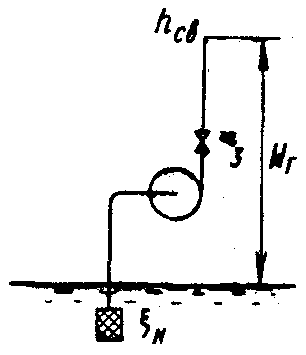 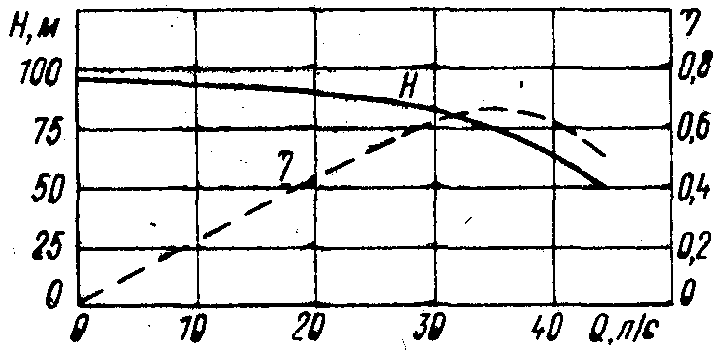 ЗаданнаявеличинаНомер вариантаНомер вариантаНомер вариантаНомер вариантаНомер вариантаНомер вариантаНомер вариантаНомер вариантаНомер вариантаНомер вариантаЗаданнаявеличина0123456789l        м75,045,050,055,065,070,080,085,055,0110Нг    м28302010203015201725hсв   м30204028362437224525К задаче 7.6Характеристика насоса ЧК-6